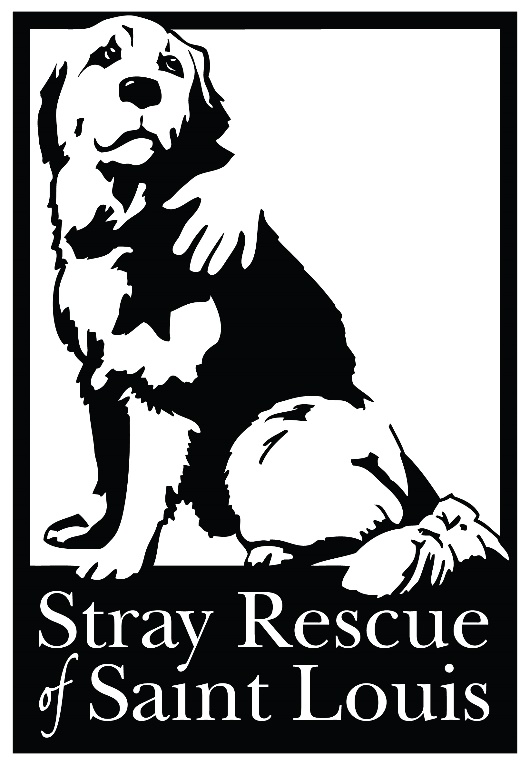 SSS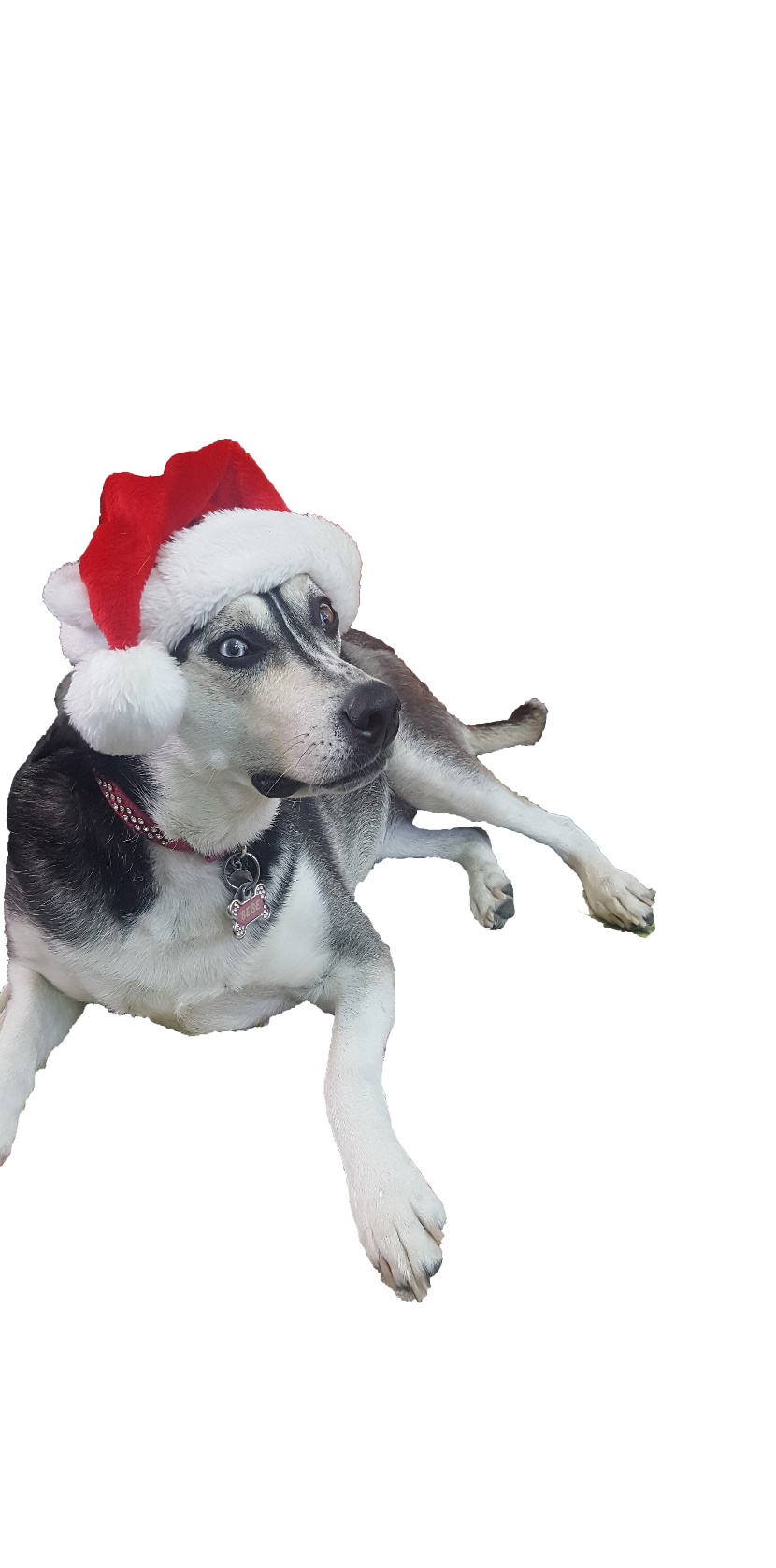 